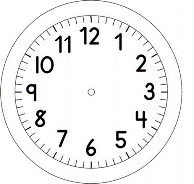 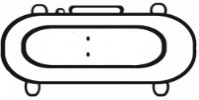 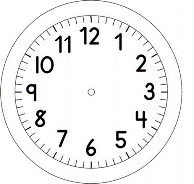 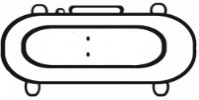 MATEMÁTICA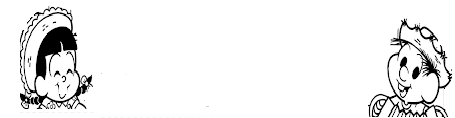 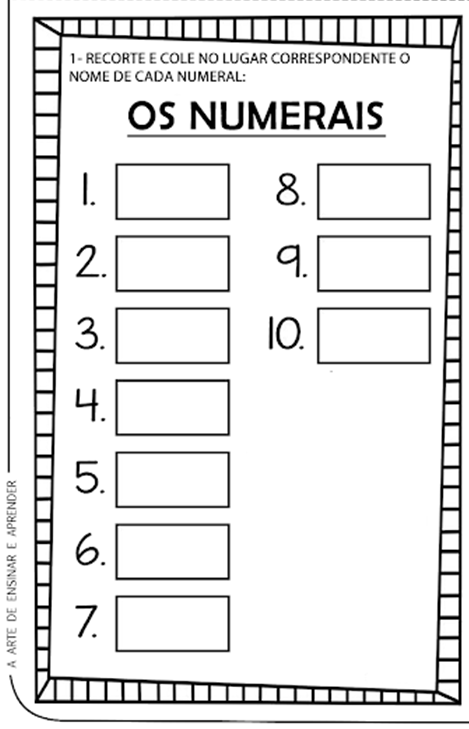 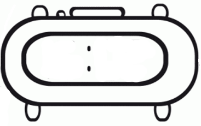 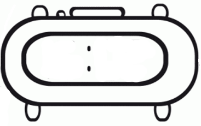 RECORTE CADA ETIQUETA COM A  ESCRITA DO NÚMERO.RECORTE NO PONTILHADO.PASSE A COLA NA ETIQUETA E COLE- A NO LUGAR CORRESPONDENTE DE CADA NUMERAL DA PÁGINA COM CABEÇALHO.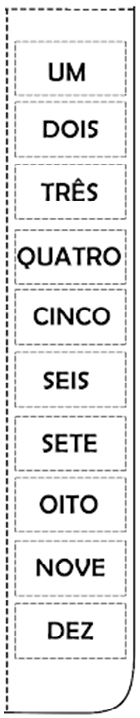 